Тема: «Мебель».Родителям рекомендую:1. Рассмотреть и побеседовать с ребенком о домашней мебели, предназначенной для спальни, столовой, кухни. Сформировать обобщающее понятие «мебель».

2. Назовите мебель и отдельные ее части (крышка, ножка, ручка, подлокотник, спинка дверца, столешница). Помогите ребёнку запомнить эти названия.3. Объясните ребенку назначение мебели, различных ее видов.4. Рассмотрите на иллюстрациях различную мебель: разные виды столов (круглый, квадратный, овальный ; письменный, журнальный, кухонный, обеденный, компьютерный), большие и маленькие стулья, табуретки.5. Расскажите ребенку, для чего нужна мебель ( стол, стул,  диван, кровать, буфет, сервант, комод, шкаф). Для чего нужен письменный, журнальный, обеденный, кухонный столы.7. Упражнение "Посчитай!" на согласование числительных с существительными. (Упражнение выполняется на наглядном материале).1 стул, 2 ..., 3 ..., 4 ..., 5...
1 буфет, 2 ..., 3 ..., 4 ..., 5...
1 кровать, 2 ..., 3 ..., 4 ..., 5...
и т.д. 8. Упражнение "Один - много" на употребление существительных в родительном падеже мн. числа. (Упражнение выполняется на наглядном материале).Один стул - много стульев.
Одна кровать - много ...
Один комод - много ...  и т.д. 9. Упражнение "Назови ласково" на образование существительных с помощью уменьшительно-ласкательных суффиксов. Стол - столик,
диван – диванчик  и т. д.        10. Выполняем задания на картинках.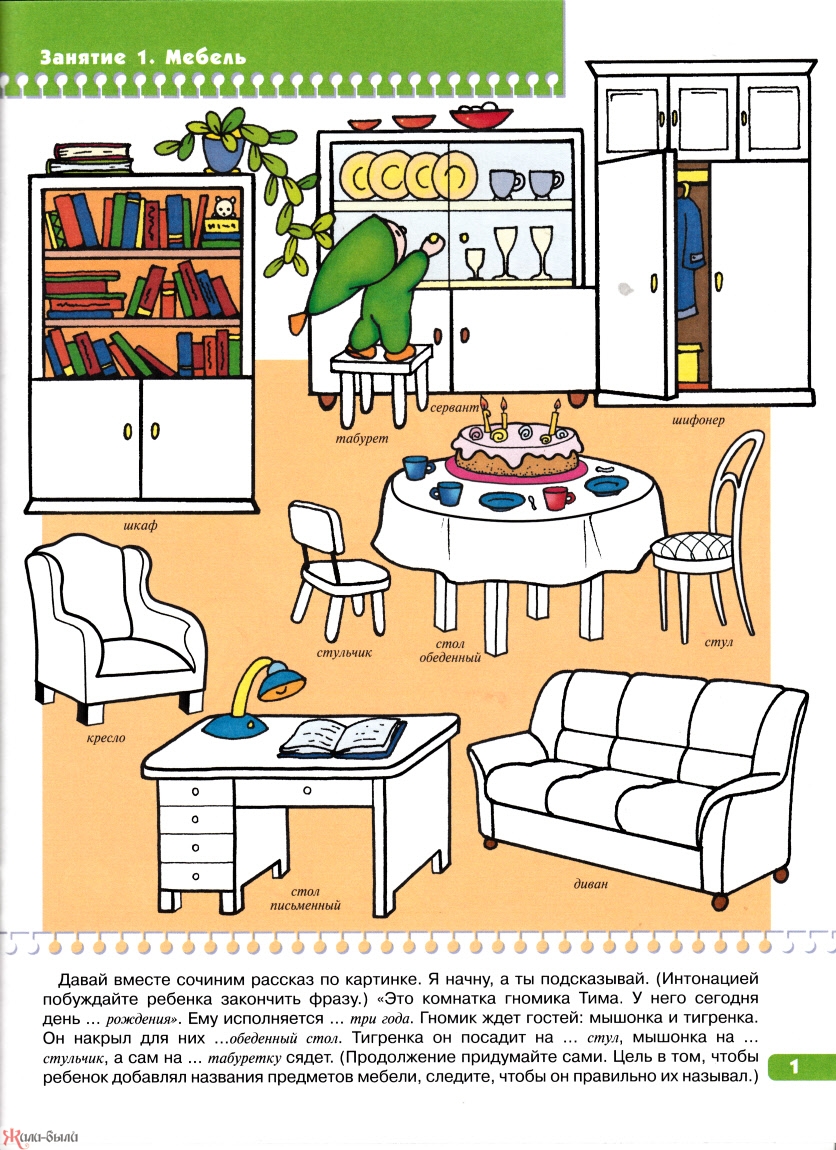 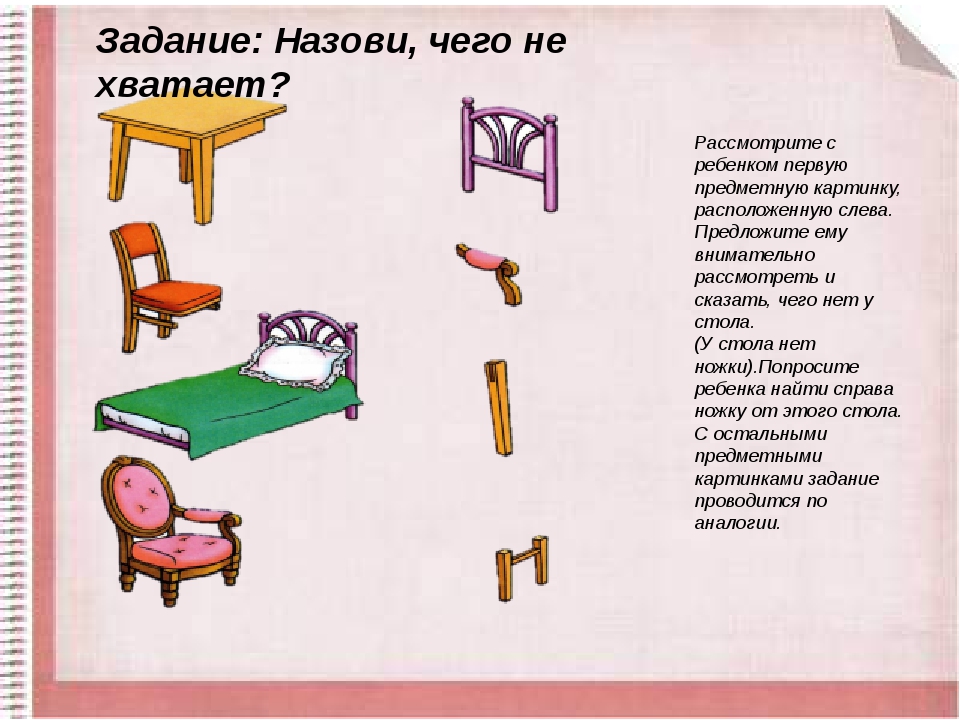 11. Развитие мелкой моторики. Выполняем пальчиковую гимнастику по теме.ТекстДействиеРаз, два, три, четыре,Много мебели в квартире.Ритмично сжимаем и разжимаем кулачки.В шкаф повесим мы рубашку,А в буфет поставим чашку.
Чтобы ножки отдохнули,
Посидим чуть-чуть на стуле.
А когда мы крепко спали,
На кровати мы лежали.
А потом мы с котом
Посидели за столом.Загибаем пальчики на каждое название мебели.Чай с вареньем дружно пили.Много мебели в квартире!Хлопаем в ладоши.